République Française ● Liberté - Égalité - Fraternité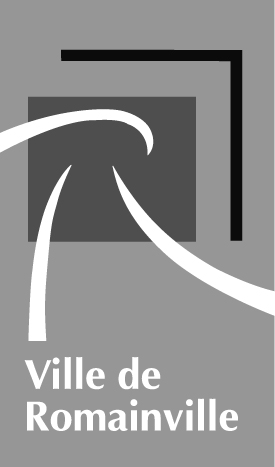 Département De La Seine - Saint - DenisRomainville, le 22 mars 2024« Les Maire-adjoint.e.s , conseiller.ère.s municipaux.ales Délégué.e.s et conseiller.ère.s municipaux.ales »Cher(e) collègue,Je vous prie de bien vouloir assister à la réunion du Conseil municipal qui aura lieu le :Jeudi 28 mars 2024À 19h00 « Au Salon d'Honneur de l'Hôtel de Ville »L’ordre du jour du Conseil municipal est le suivant : Direction Générale	Rapporteur : M. Le MAIREApprobation du procès-verbal de la séance du conseil municipal du 29 février 2024 Compte-rendu des décisions prises par délégation de pouvoir au Maire Enfance - Education	Rapporteuse : Elodie GIRARDETApprobation de conventions d'objectifs et de financement entre la Ville de Romainville et la Caisse d'allocations familiales de Seine-Saint-DenisSanté	Rapporteuse : Sofia DAUVERGNEApprobation de la révision des tarifs de la dentisterie du CMSTransition écologique	Rapporteur : Marc ELFASSYApprobation de la convention de coopération entre Est Ensemble et la ville pour la plantation et l'entretien d'arbres sur le territoire communalApprobation de conventions d'enfouissements des réseaux avec le SIPPERECTransition écologique	Rapporteur.se.s : Marc ELFASSY 		 Julie LEFEBVREAutorisation d’occupations temporaires du domaine public communal dans le cadre de la création du dispositif de végétalisation participative « permis de végétaliser »Egalité Femmes - Hommes	Rapporteuse : Coralie LEFEBVREApprobation d’une convention constitutive d’un groupement de commandes pour la passation d’un accord-cadre relatif à des prestations de nuitées d’hôtel pour la mise à l’abri de personnes victimes de violences conjugales et intrafamilialesPrésentation du rapport égalité femmes/hommes 2023Finances 	Rapporteuse : Pilar SERRA	Prise d'acte du compte de gestion 2023Approbation du compte administratif 2023 de la VilleAffectation des résultats 2023 – budget principal de la VilleVote du Budget primitif ville 2024Vote des taux de fiscalité pour l’année 2024Ajustement du taux d’exonération de la taxe foncière en faveur des constructions nouvelles à usage d’habitationApprobation des subventions versées au CCAS CDE 2024Approbation du rapport 2024 de la CLECT de l’établissement Public Territorial Est EnsembleRelations Humaines	Rapporteur : Nader BEYKMise à jour de la liste des emplois autorisés pour le recrutement d'agents contractuels sur emplois permanents au titre des articles L. 332-8 du Code général de la fonction publique et création des emplois pour accroissement saisonnier d’activité au titre de l’article L. 332-23 du Code général de la fonction publiqueSoutien à l'emploi des jeunes : augmentation du recours aux contrats d’apprentissage Participation à la consultation du CIG de la petite couronne d’Ile-de-France en vue de l’adhésion éventuelle aux contrats-cadre santé et prévoyanceApprobation de la convention de mise à disposition de services entre la Ville de Romainville et l’Etablissement Public Territorial Est Ensemble pour les années 2024 à 2026 Jeux Olympiques et Paralympiques de Paris 2024	Rapporteur : Manuel MARQUESCélébrer les Jeux Olympiques et paralympiques en Seine-Saint-Denis – Subvention de fonctionnement aux Clubs 2024 – Approbation de la convention à passer avec le Département de la Seine-Saint-DenisBilletterie sociale et territoriale des Jeux Olympiques et Paralympiques 2024 - Avenant à la convention de mise à disposition des villes du territoire d'Est Ensemble de la billetterie ouverte pour les Jeux Olympiques et Paralympiques de Paris 2024Billetterie sociale et territoriale des Jeux Olympiques et Paralympiques 2024 - Approbation du règlement intérieurJeunesse et Sports	Rapporteur : Tony LAÏDIApprobation du versement d’une subvention exceptionnelle à l’Association Sportive 1ère Compagnie des ArbalétriersProjets d'Actions EducativesInsertion des jeunes – aide et accompagnement au BAFA – pass’ton BAFALabellisation de la Structure Information JeunesseCulture & Mémoire	Rapporteuse : Tuyet-Vân PHAMApprobation du versement d’une subvention au profit de l’Association des Combattants et Prisonniers de Guerre pour l’achat d’un drapeau de commémoration officielleVie économique 	Rapporteur : Mathieu LANGLOISPrincipe du recours à la délégation de Service public pour la gestion des marchés alimentaires de la ville Affaires générales	Rapporteuse : Sofia DAUVERGNERestitution de la compétence « cimetière » à la Ville de Villetaneuse et révision statutaire du SIFUREPAdhésion au SIFUREP de la commune d’Auvers-sur-Oise aux compétences « Service extérieur des pompes funèbres » et « Crématoriums et sites cinéraires »Mission d’information	Rapporteur :Création d’une mission d’information et d’évaluation Question(s) orale(s)	Question orale présentée par Soraya JEBARI, pour le Groupe PSFrançois DECHY, 		Maire de Romainville 